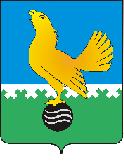 Ханты-Мансийский автономный округ - Юграмуниципальное образованиегородской округ город Пыть-ЯхКОМИТЕТ ПО ФИНАНСАМП Р И К А З28.04.2016									      		№ 7О проведении проверки МАУ «Спортивный комплекс»В связи с обращением коллектива спортивного зала «Кедр» МАУ «Спортивный комплекс», в соответствии с распоряжением администрации города от 13.05.2011 № 999-ра «Об утверждении положения о комитете по финансам администрации города»:ПРИКАЗЫВАЮ:Направить Медведева Сергея Михайловича - начальника отдела сводного планирования и анализа бюджета и Спехову Олесю Васильевну – главного специалиста отдела сводного планирования и анализа бюджета на проверку по начислению надбавок и  выплат в МАУ «Спортивный комплекс», в соответствии с положением по оплате труда. Проверку провести с 04.05.2016 г. по 06.05.2016 г. Результат предоставить 10.05.2016 г.Контроль за исполнением приказа возложить на Е.Г. Баляеву - заместителя председателя комитета по финансам. Заместитель главы администрации города по финансам и экономике-председатель комитета по финансам			           	В. В. СтефоглоС приказом ознакомлен (а):